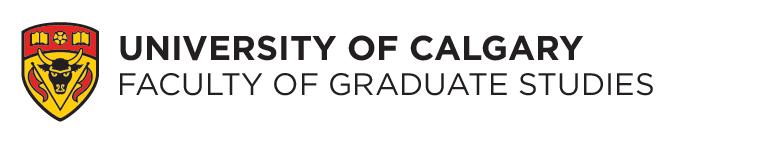 Notice of Field of Study ExamStudent and Examination InformationStudent and Examination InformationStudent and Examination InformationStudent and Examination InformationStudent and Examination InformationName of Student:Darren MazzeiDarren MazzeiDarren MazzeiDate: Oct 9/20Department/Program:MDCHMDCHMDCHMDCHDegree:PhDPhDSpecialization:   Health EconomicsSpecialization:   Health EconomicsDate and Time of Examination:  Date and Time of Examination:  Date and Time of Examination:  Dec 11, 2020 at 9 amDec 11, 2020 at 9 amPlace of Examination:Place of Examination:Place of Examination:ZOOMZOOMExamining Committee:Examining Committee:Deborah Dewey, Neutral ChairDeborah Marshall, SupervisorPeter Faris, Supervisory Committee Jackie Whittaker, Supervisory CommitteeTracy Wasylak, Supervisory CommitteeReed Beall, Internal ExaminerJennifer Zwicker, External Examiner (has joint MDCH and KNES appointment)Deborah Dewey, Neutral ChairDeborah Marshall, SupervisorPeter Faris, Supervisory Committee Jackie Whittaker, Supervisory CommitteeTracy Wasylak, Supervisory CommitteeReed Beall, Internal ExaminerJennifer Zwicker, External Examiner (has joint MDCH and KNES appointment)Deborah Dewey, Neutral ChairDeborah Marshall, SupervisorPeter Faris, Supervisory Committee Jackie Whittaker, Supervisory CommitteeTracy Wasylak, Supervisory CommitteeReed Beall, Internal ExaminerJennifer Zwicker, External Examiner (has joint MDCH and KNES appointment)Deborah Dewey, Neutral ChairDeborah Marshall, SupervisorPeter Faris, Supervisory Committee Jackie Whittaker, Supervisory CommitteeTracy Wasylak, Supervisory CommitteeReed Beall, Internal ExaminerJennifer Zwicker, External Examiner (has joint MDCH and KNES appointment)Deborah Dewey, Neutral ChairDeborah Marshall, SupervisorPeter Faris, Supervisory Committee Jackie Whittaker, Supervisory CommitteeTracy Wasylak, Supervisory CommitteeReed Beall, Internal ExaminerJennifer Zwicker, External Examiner (has joint MDCH and KNES appointment)Deborah Dewey, Neutral ChairDeborah Marshall, SupervisorPeter Faris, Supervisory Committee Jackie Whittaker, Supervisory CommitteeTracy Wasylak, Supervisory CommitteeReed Beall, Internal ExaminerJennifer Zwicker, External Examiner (has joint MDCH and KNES appointment)Deborah Dewey, Neutral ChairDeborah Marshall, SupervisorPeter Faris, Supervisory Committee Jackie Whittaker, Supervisory CommitteeTracy Wasylak, Supervisory CommitteeReed Beall, Internal ExaminerJennifer Zwicker, External Examiner (has joint MDCH and KNES appointment)Deborah Dewey, Neutral ChairDeborah Marshall, SupervisorPeter Faris, Supervisory Committee Jackie Whittaker, Supervisory CommitteeTracy Wasylak, Supervisory CommitteeReed Beall, Internal ExaminerJennifer Zwicker, External Examiner (has joint MDCH and KNES appointment)Deborah Dewey, Neutral ChairDeborah Marshall, SupervisorPeter Faris, Supervisory Committee Jackie Whittaker, Supervisory CommitteeTracy Wasylak, Supervisory CommitteeReed Beall, Internal ExaminerJennifer Zwicker, External Examiner (has joint MDCH and KNES appointment)Deborah Dewey, Neutral ChairDeborah Marshall, SupervisorPeter Faris, Supervisory Committee Jackie Whittaker, Supervisory CommitteeTracy Wasylak, Supervisory CommitteeReed Beall, Internal ExaminerJennifer Zwicker, External Examiner (has joint MDCH and KNES appointment)Deborah Dewey, Neutral ChairDeborah Marshall, SupervisorPeter Faris, Supervisory Committee Jackie Whittaker, Supervisory CommitteeTracy Wasylak, Supervisory CommitteeReed Beall, Internal ExaminerJennifer Zwicker, External Examiner (has joint MDCH and KNES appointment)Deborah Dewey, Neutral ChairDeborah Marshall, SupervisorPeter Faris, Supervisory Committee Jackie Whittaker, Supervisory CommitteeTracy Wasylak, Supervisory CommitteeReed Beall, Internal ExaminerJennifer Zwicker, External Examiner (has joint MDCH and KNES appointment)Deborah Dewey, Neutral ChairDeborah Marshall, SupervisorPeter Faris, Supervisory Committee Jackie Whittaker, Supervisory CommitteeTracy Wasylak, Supervisory CommitteeReed Beall, Internal ExaminerJennifer Zwicker, External Examiner (has joint MDCH and KNES appointment)Deborah Dewey, Neutral ChairDeborah Marshall, SupervisorPeter Faris, Supervisory Committee Jackie Whittaker, Supervisory CommitteeTracy Wasylak, Supervisory CommitteeReed Beall, Internal ExaminerJennifer Zwicker, External Examiner (has joint MDCH and KNES appointment)Deborah Dewey, Neutral ChairDeborah Marshall, SupervisorPeter Faris, Supervisory Committee Jackie Whittaker, Supervisory CommitteeTracy Wasylak, Supervisory CommitteeReed Beall, Internal ExaminerJennifer Zwicker, External Examiner (has joint MDCH and KNES appointment)Deborah Dewey, Neutral ChairDeborah Marshall, SupervisorPeter Faris, Supervisory Committee Jackie Whittaker, Supervisory CommitteeTracy Wasylak, Supervisory CommitteeReed Beall, Internal ExaminerJennifer Zwicker, External Examiner (has joint MDCH and KNES appointment)Deborah Dewey, Neutral ChairDeborah Marshall, SupervisorPeter Faris, Supervisory Committee Jackie Whittaker, Supervisory CommitteeTracy Wasylak, Supervisory CommitteeReed Beall, Internal ExaminerJennifer Zwicker, External Examiner (has joint MDCH and KNES appointment)Deborah Dewey, Neutral ChairDeborah Marshall, SupervisorPeter Faris, Supervisory Committee Jackie Whittaker, Supervisory CommitteeTracy Wasylak, Supervisory CommitteeReed Beall, Internal ExaminerJennifer Zwicker, External Examiner (has joint MDCH and KNES appointment)Deborah Dewey, Neutral ChairDeborah Marshall, SupervisorPeter Faris, Supervisory Committee Jackie Whittaker, Supervisory CommitteeTracy Wasylak, Supervisory CommitteeReed Beall, Internal ExaminerJennifer Zwicker, External Examiner (has joint MDCH and KNES appointment)Deborah Dewey, Neutral ChairDeborah Marshall, SupervisorPeter Faris, Supervisory Committee Jackie Whittaker, Supervisory CommitteeTracy Wasylak, Supervisory CommitteeReed Beall, Internal ExaminerJennifer Zwicker, External Examiner (has joint MDCH and KNES appointment)Deborah Dewey, Neutral ChairDeborah Marshall, SupervisorPeter Faris, Supervisory Committee Jackie Whittaker, Supervisory CommitteeTracy Wasylak, Supervisory CommitteeReed Beall, Internal ExaminerJennifer Zwicker, External Examiner (has joint MDCH and KNES appointment)Acknowledgment Acknowledgment Acknowledgment Acknowledgment Acknowledgment I am aware of, and have agreed to these arrangements.Date: November 9, 2020                                  Student Signature:I am aware of, and have agreed to these arrangements.Date: November 9, 2020                                  Student Signature:I am aware of, and have agreed to these arrangements.Date: November 9, 2020                                  Student Signature:I am aware of, and have agreed to these arrangements.Date: November 9, 2020                                  Student Signature:I am aware of, and have agreed to these arrangements.Date: November 9, 2020                                  Student Signature:Date:                                        Supervisor Signature:Date:                                        Supervisor Signature:Date:                                        Supervisor Signature:Date:                                        Supervisor Signature:Date:                                        Supervisor Signature:The Graduate Program Director's signature below approves the membership of the examination committee.Date:                                         Graduate Program Director Signature: The Graduate Program Director's signature below approves the membership of the examination committee.Date:                                         Graduate Program Director Signature: The Graduate Program Director's signature below approves the membership of the examination committee.Date:                                         Graduate Program Director Signature: The Graduate Program Director's signature below approves the membership of the examination committee.Date:                                         Graduate Program Director Signature: The Graduate Program Director's signature below approves the membership of the examination committee.Date:                                         Graduate Program Director Signature: 